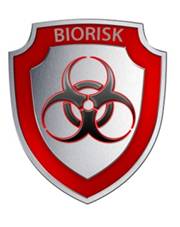 Insert Facility/Institute Logo HereSTANDARD OPERATING PROCEDURE (SOP) TEMPLATEINSTRUCTIONS:  The Biorisk Management Manual and supporting Standard Operating Procedure (SOP) templates provide a general overview of common considerations and information that should be addressed within a biorisk management system and program. These templates are not exhaustive and facilities must customize each document to ensure it is locally applicable and relevant.Black text can be considered generic text which may be appropriate for inclusion in a facility’s biorisk management manual and SOPs.Red text should be considered guidance or examples and must be reviewed and replaced with facility-specific information.PurposeWhy should the SOP be used?	Where should it be used?Input: The starting point and any material one has prior to conducting the procedureOutput:	This is what the SOP accomplishes, or the end resultScopeWho should use the SOP?When should it be used?ResponsibilitiesPreparation (Anything that needs to be in place prior to commencing the procedure)MaterialsEquipmentProcedure (Actions: What steps must be taken to move from the input to the output?) Step 1	(These are the steps in the actual procedure) Step 2	 Step 3	 Step 4	 Step 5ReferencesAttachmentsFacility:Facility:SOP Title: SOP Title: Document Number:  Version Number: 00Effective Date:  MM-DD-YYYYOther documents cross-referenced in this SOP (i.e., manuals, SOPs, forms, records):Other documents cross-referenced in this SOP (i.e., manuals, SOPs, forms, records):Revision NumberSections ChangedDescription of ChangeDateApproved By